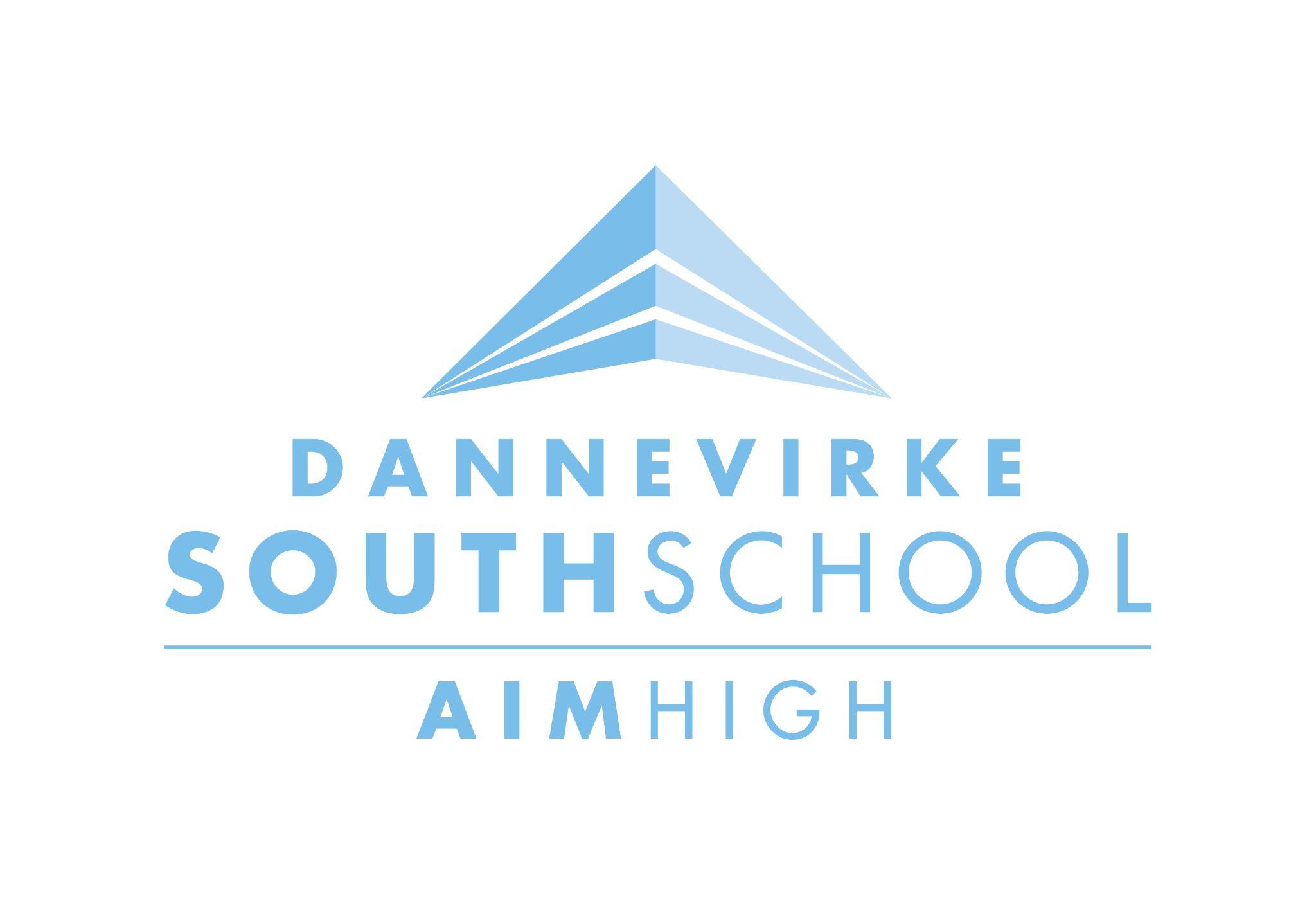 FUNDRAISER FOR TARARUA FARMERS AND FAMILIES

Hello friends and whānau,We would like to do a fundraiser for the Tararua district farmers. If you are able, could you please bring canned food or non perishable food to the South School office. We will collect them at the office until Friday morning when we will take them to the Tararua District Council Service Centre.We would like to help locals first and then next week we will support Hawkes Bay by holding a mufti day to fundraise money for them. We will send home more information later in the week. Thank you,Kade and Conrad (School Councillors) Lost PhoneWe have sadly had a phone go missing from the Office at school. This is a student’s phone and we are asking everyone to please have a look at home in case it accidentally got mixed up.It is a Pink Oppo so it is quite distinctive. If you find it please return it to the school as soon as possible. 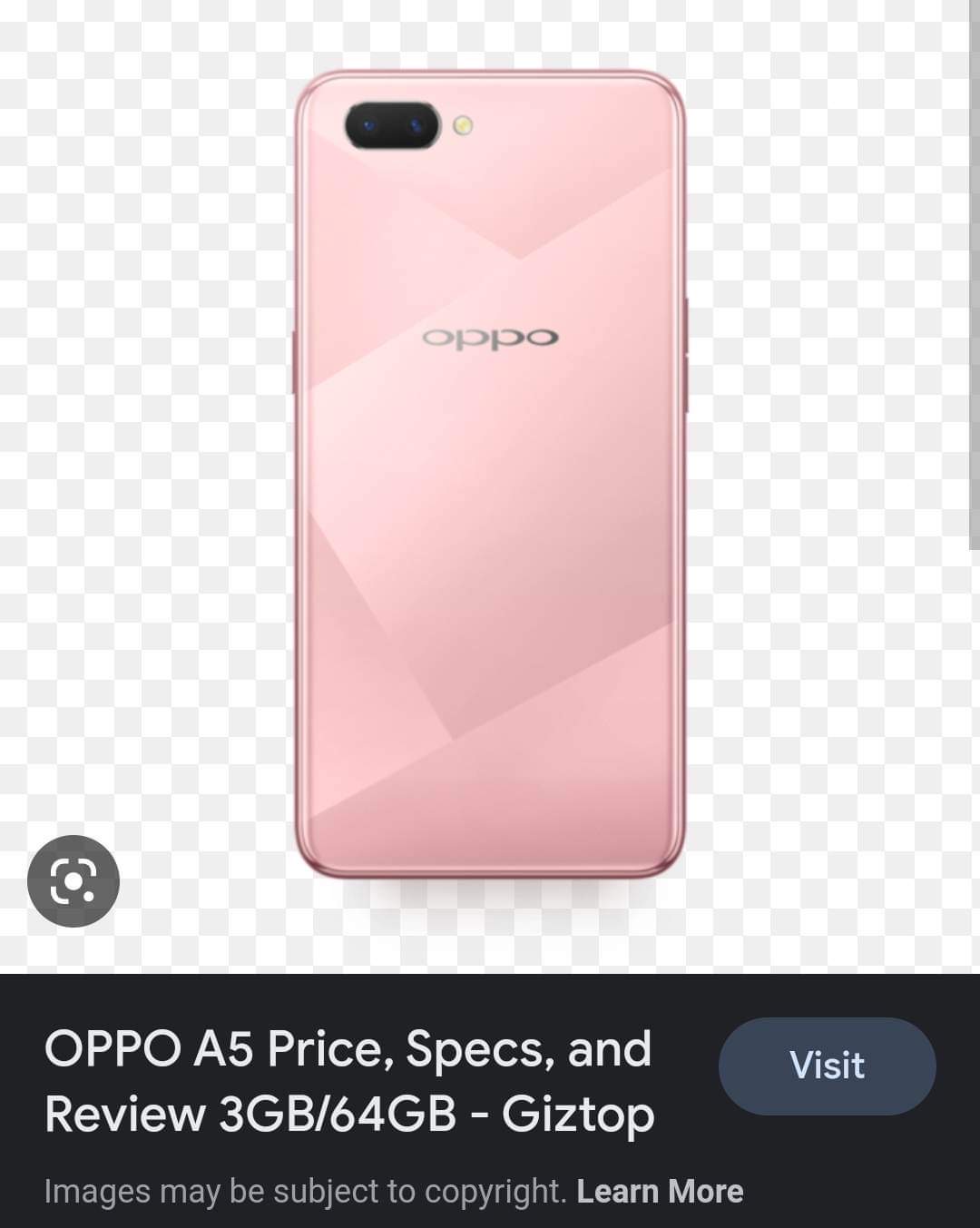 